Job Aid 06 User to Role RelationshipUSEThis report can be used to determine all users assigned to a role.INFORMATIONList of all users with access to a particular role or set of roles.RELATED PROCESSESProcess 1: New or Amended RolesSPECIFIC SCENARIOSStep 5A: Analyze for a single role.Step 5B: Analyze for multiple roles by specific role names.Step 5C: Analyze for multiple roles by using a wild card (*) in the role name.StepDescriptionScreenshot1Navigate to the ‘Reports and Analytics’ tab.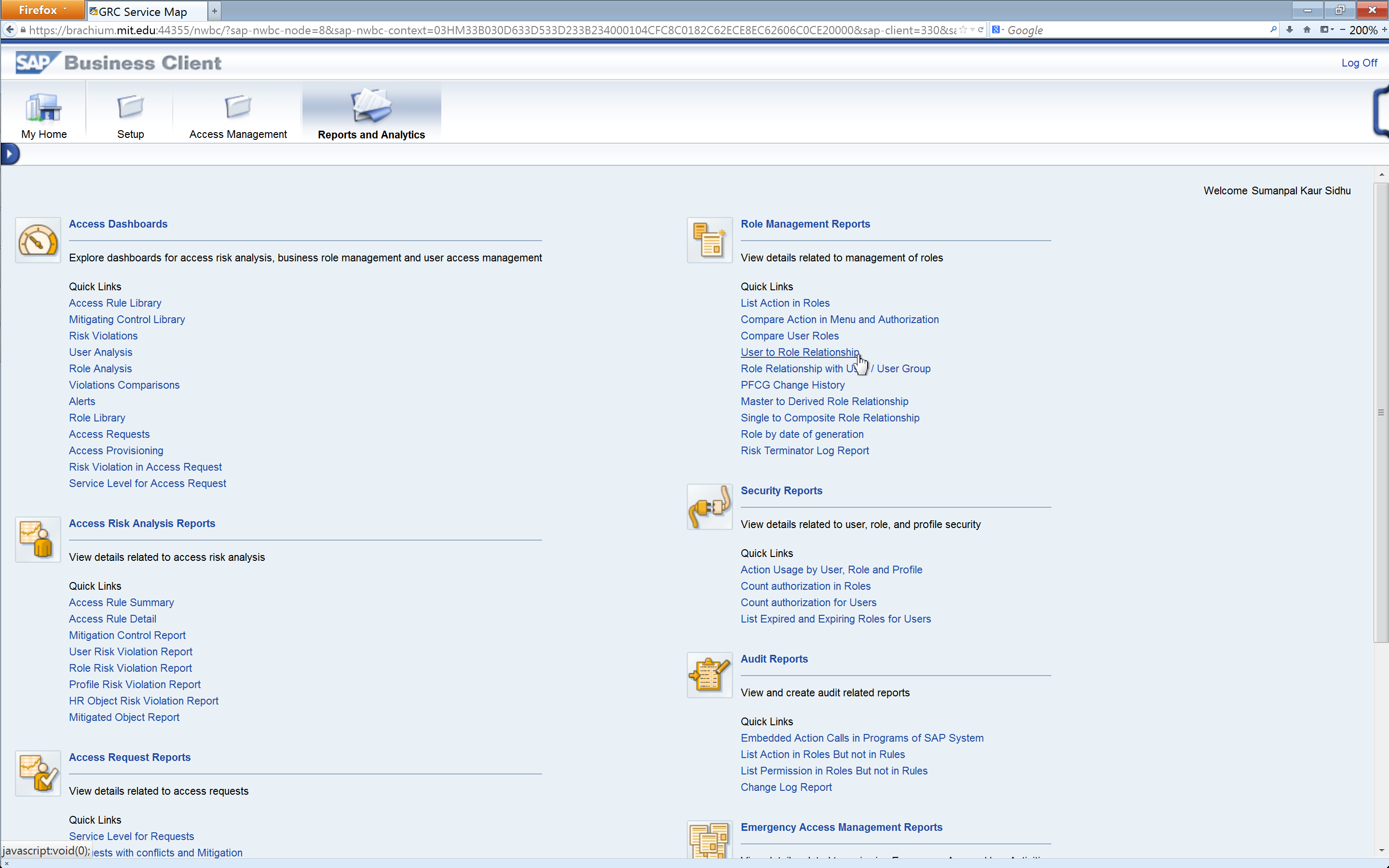 2Click on the ‘User to Role Relationship’ report located in the ‘Role Management Reports’ section.3Select the system for which information is required. In this case, the selection is PS1.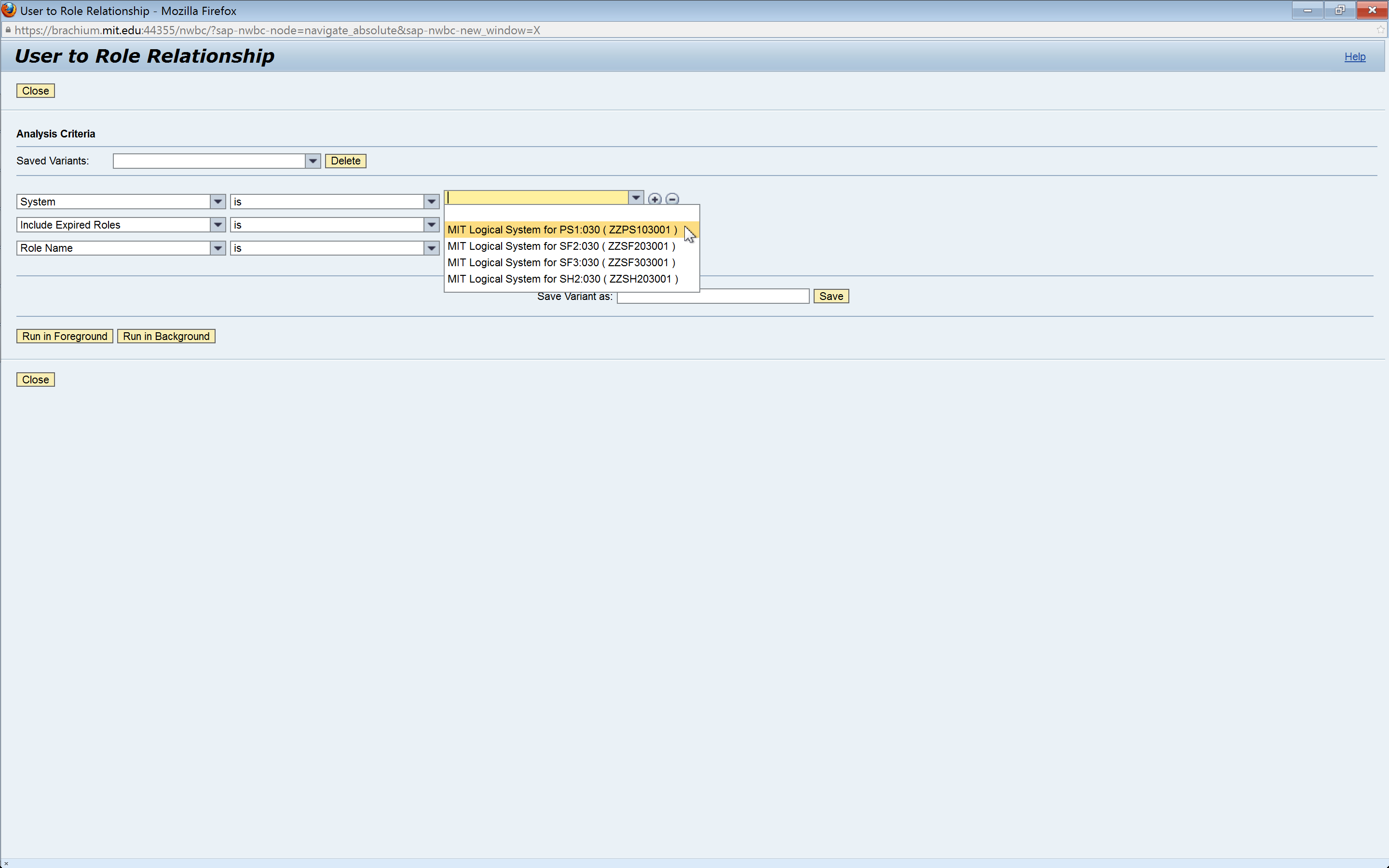 4Select whether to include information on role assignments which have expired for users (i.e. that have assignment end-dates prior to the current date). In this case, the selection is ‘Yes’.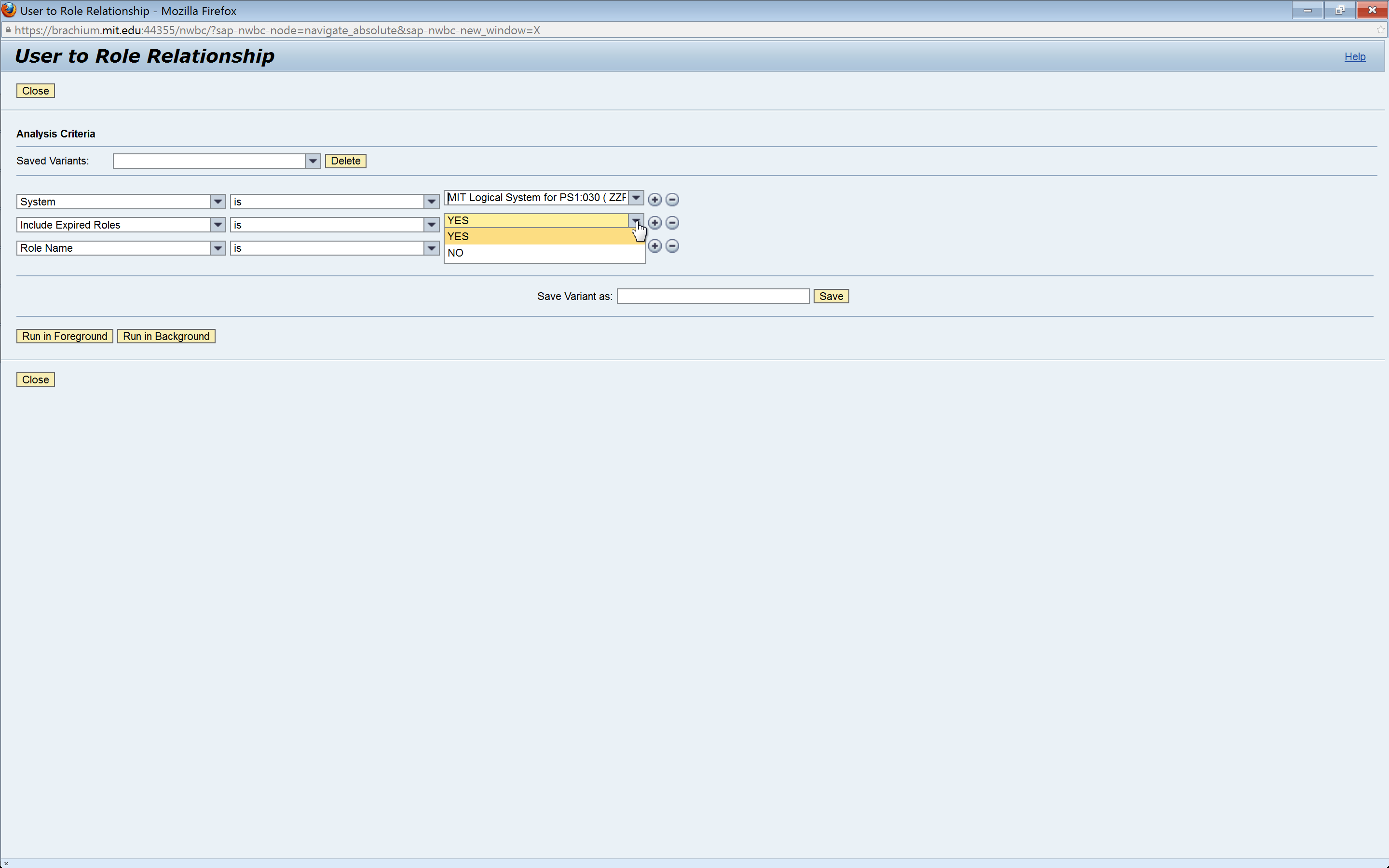 5A-1Analyze for a single role. Add the role name. In this case, ‘Z_VPF_S_AR_GENERAL’ was typed in. The search option can also be used to search for a role. Please refer to the ‘Search for Input Values’ reference document (R3) for further information.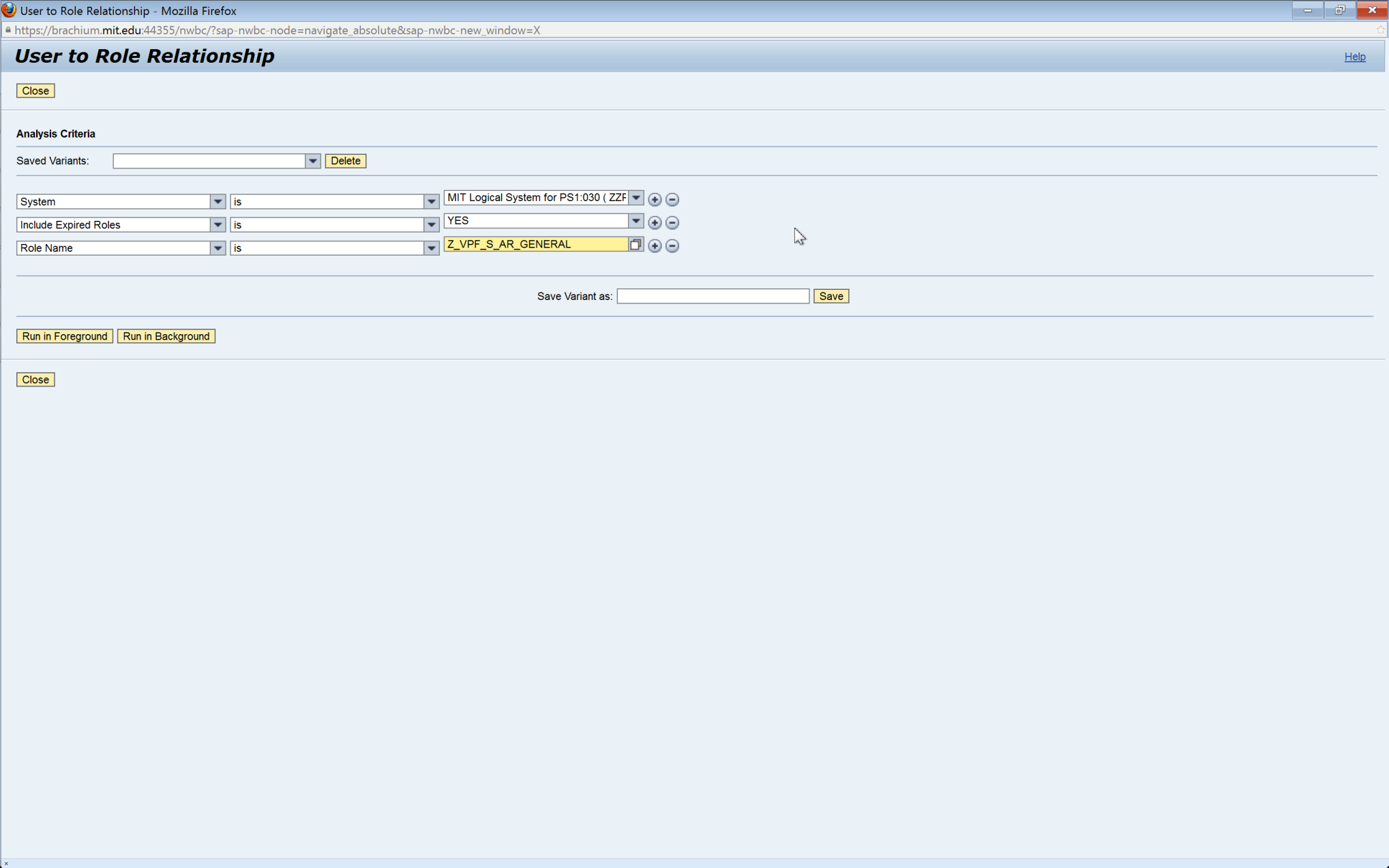 5A-2Run the report in the foreground. If the report is expected to yield a large amount of data, execute the report by running a background job. See the ‘Execute a Background Job’ reference document (R5) for further information.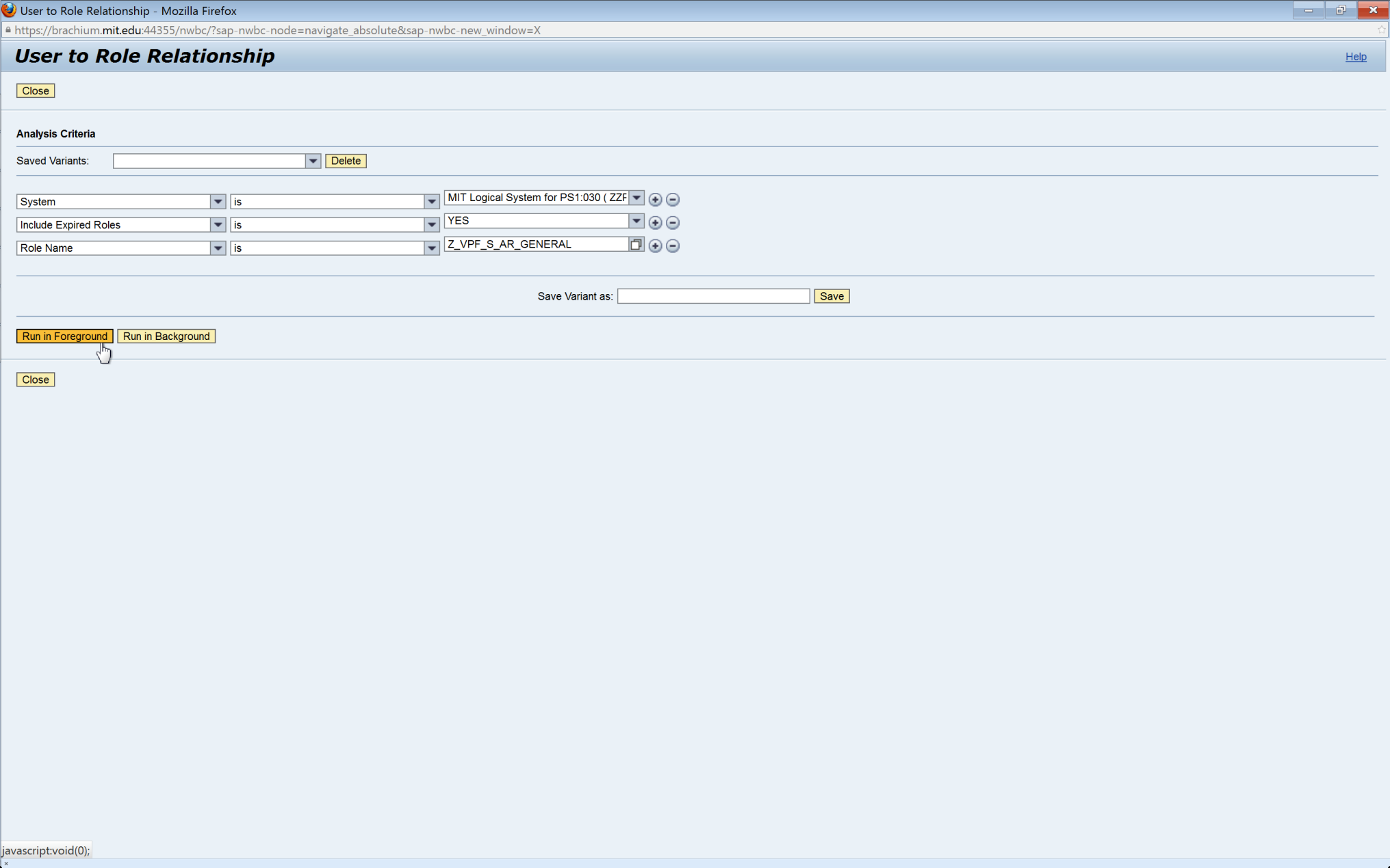 5A-3Analyze the data. This data can also be exported. See the ‘Export Data from GRC’ reference document (R8) for further information.Role Name: SAP role nameRole Description: Business name for SAP roleProfile Name: Name of SAP profile associated with SAP role (technical information)User: User ID of the user with access to the roleFull Name: User name of user with access to roleValid From: Date on which assignment of the role to the user beginsValid To: Date on which assignment of the role to the user endsSystem: The system in which the role is assigned to the user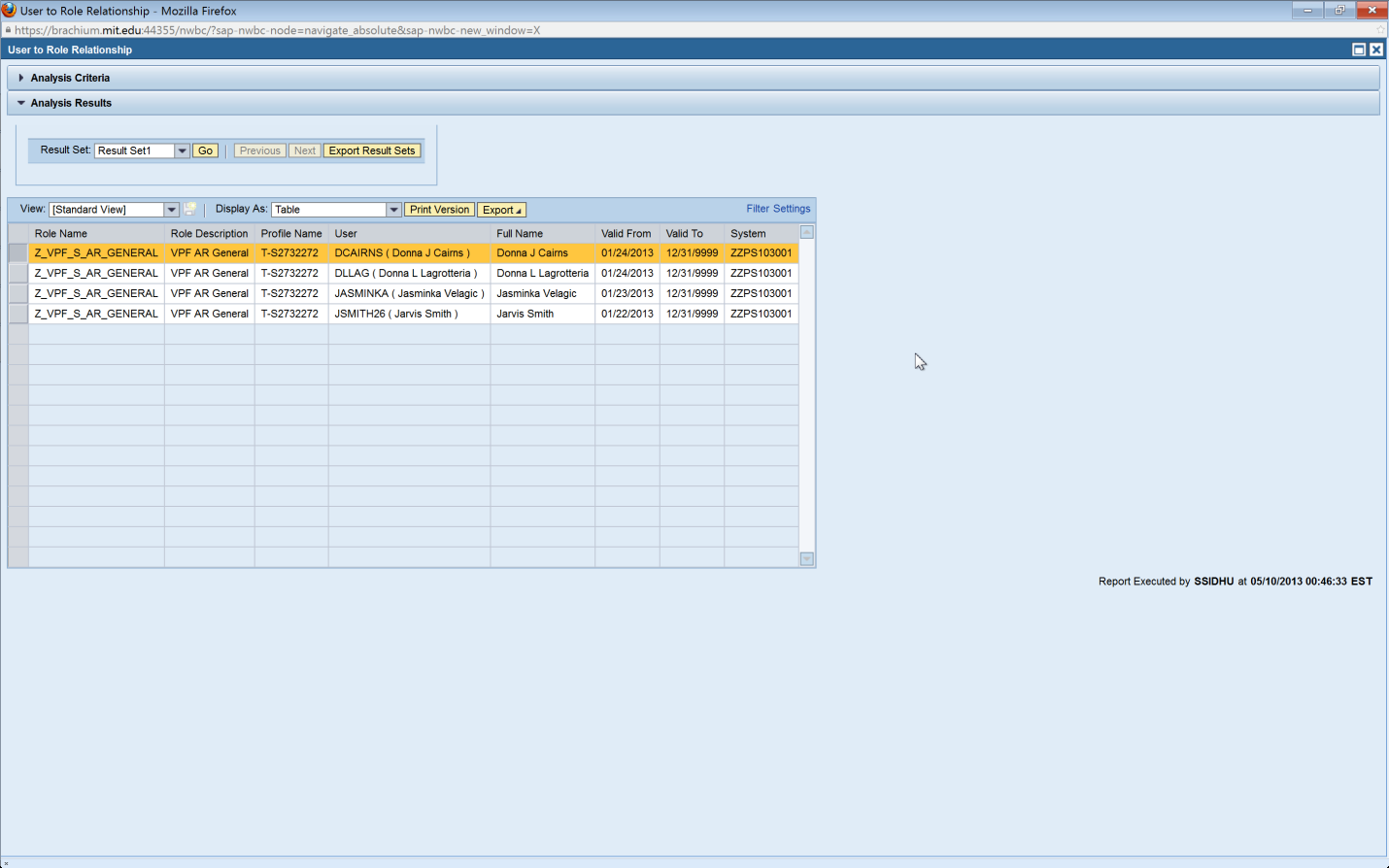 5B-1Analyze for multiple roles by specific role names. To do this, we can add the first role name. In this case, ‘Z_VPF_S_AR_GENERAL’ was typed in. The search option can also be used to search for a role. Please refer to the ‘Search for Input Values’ reference document (R3) for further information.Next, add an additional Search Line. See the ‘Add or Remove Search Lines to a Report’ reference document (R2) for further information.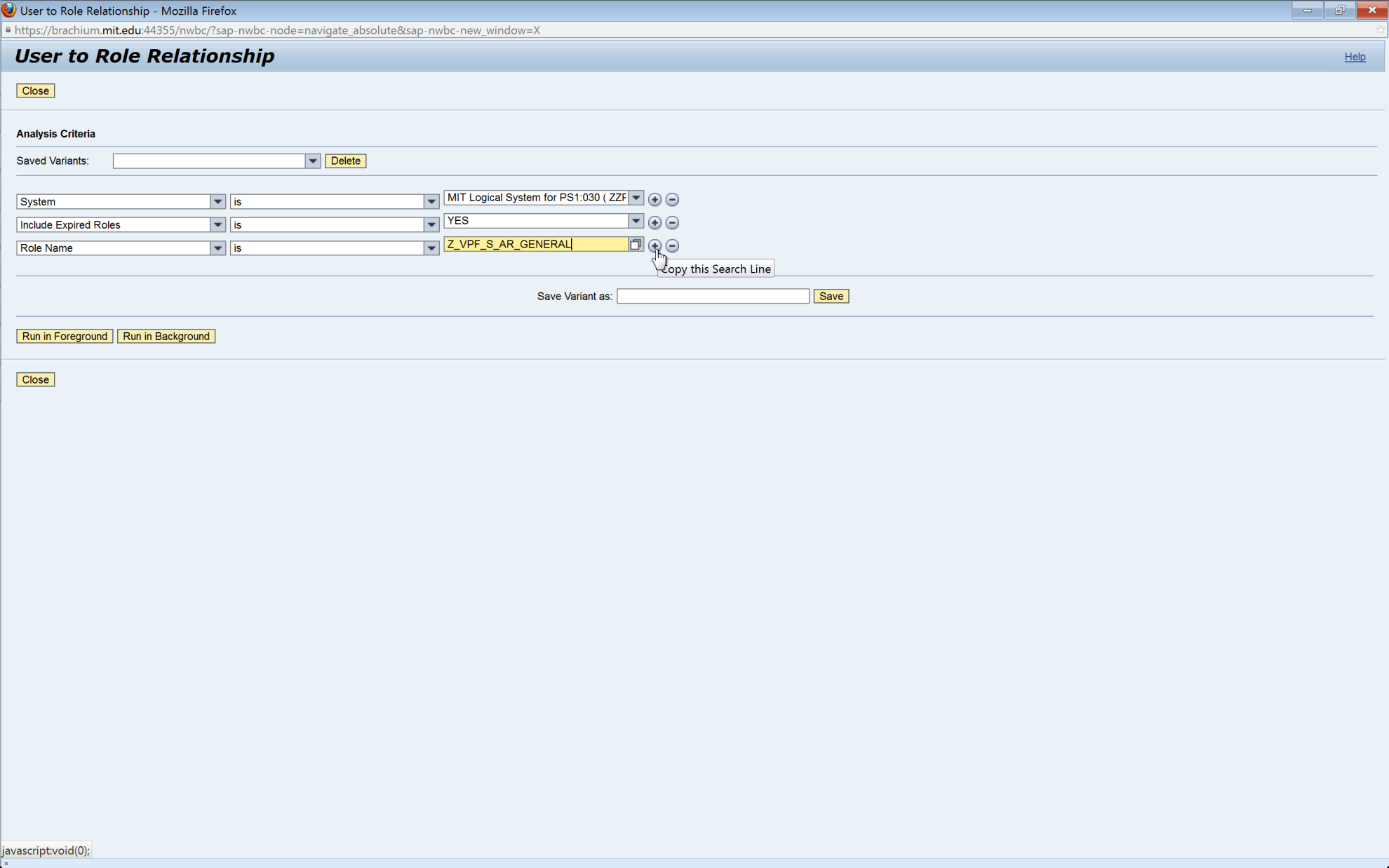 5B-2Add the additional role name. In this case, ‘Z_VPF_S_AR_MANAGER’ was typed in. The search option can also be used to search for a role. 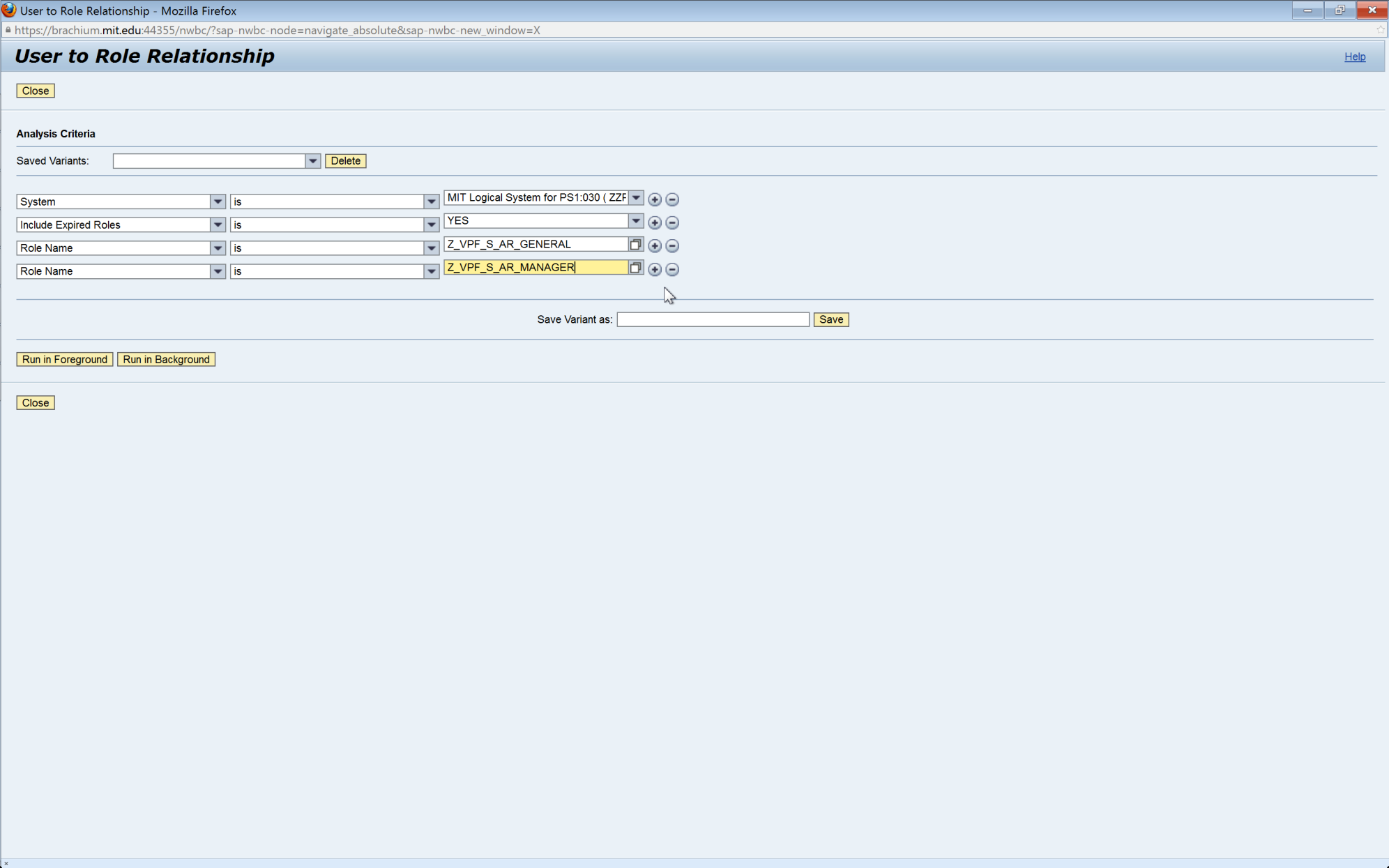 5B-3Run the report in the foreground. If the report is expected to yield a large amount of data, execute the report by running a background job. See the ‘Execute a Background Job’ reference document (R5) for further information.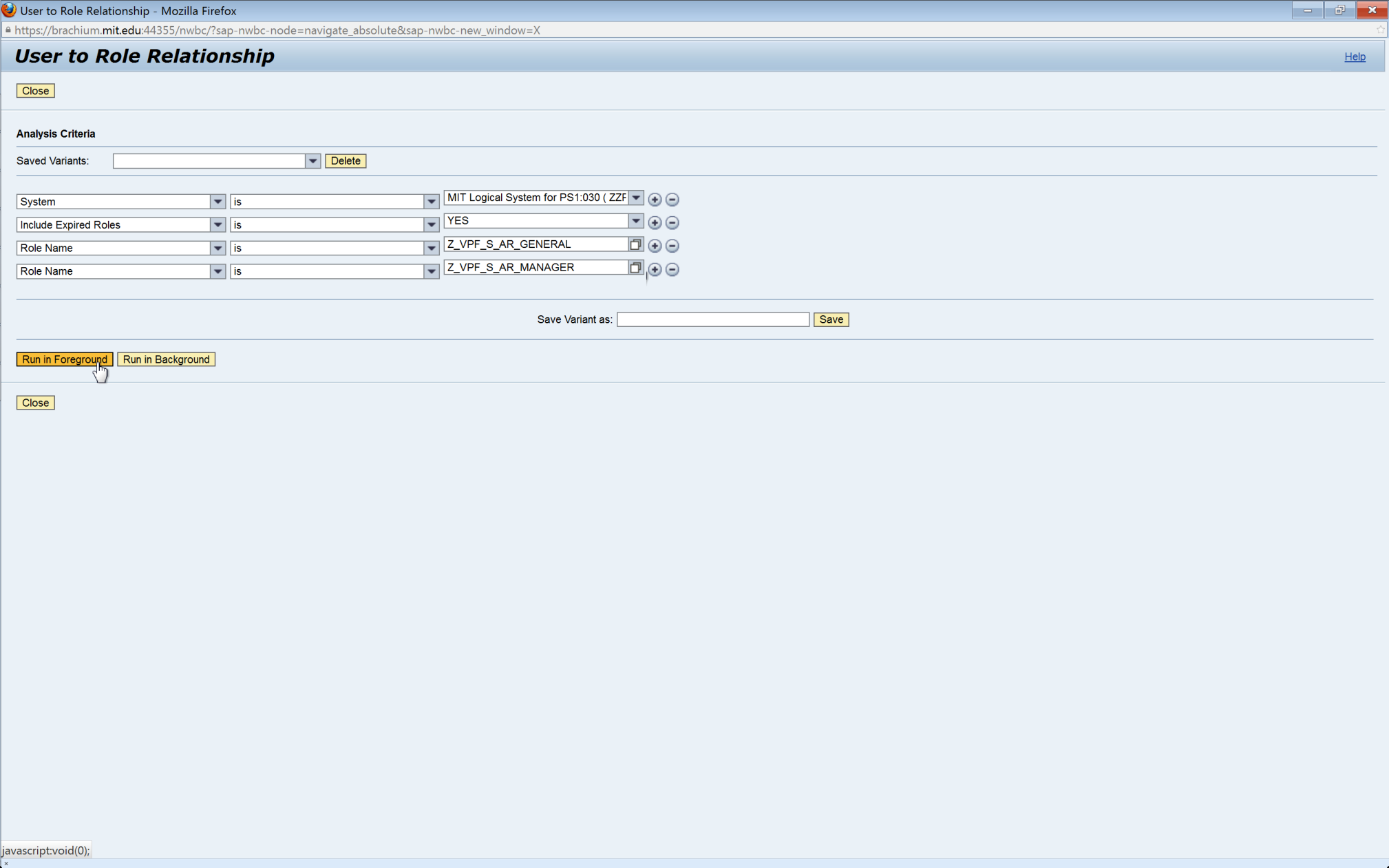 5B-4Analyze the data. This data can also be exported. See the ‘Export Data from GRC’ reference document (R8) for further information.Role Name: SAP role nameRole Description: Business name for SAP roleProfile Name: Name of SAP profile associated with SAP role (technical information)User: User ID of the user with access to the roleFull Name: User name of user with access to roleValid From: Date on which assignment of the role to the user beginsValid To: Date on which assignment of the role to the user endsSystem: The system in which the role is assigned to the user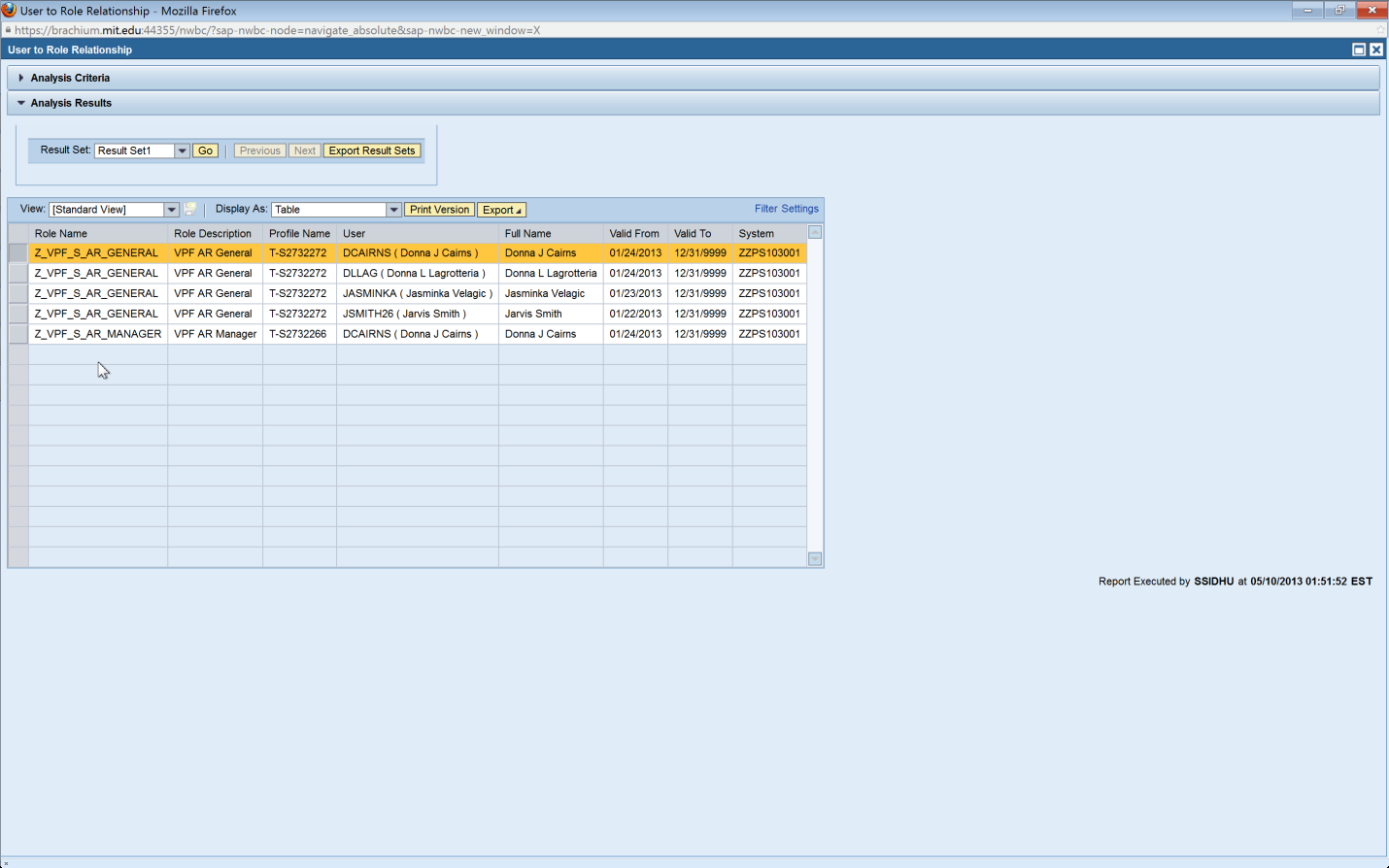 5C-1Analyze for multiple roles by using a wild card (*) in the role name. In this case, ‘Z_VPF_S_AR*’ is the selection.Alternatively, the operand for the ‘Role Name’ search criteron can be changed from ‘is’ to ‘starts with’/‘contains’ and ‘Z_VPF_S_AR’ can be used as the selection.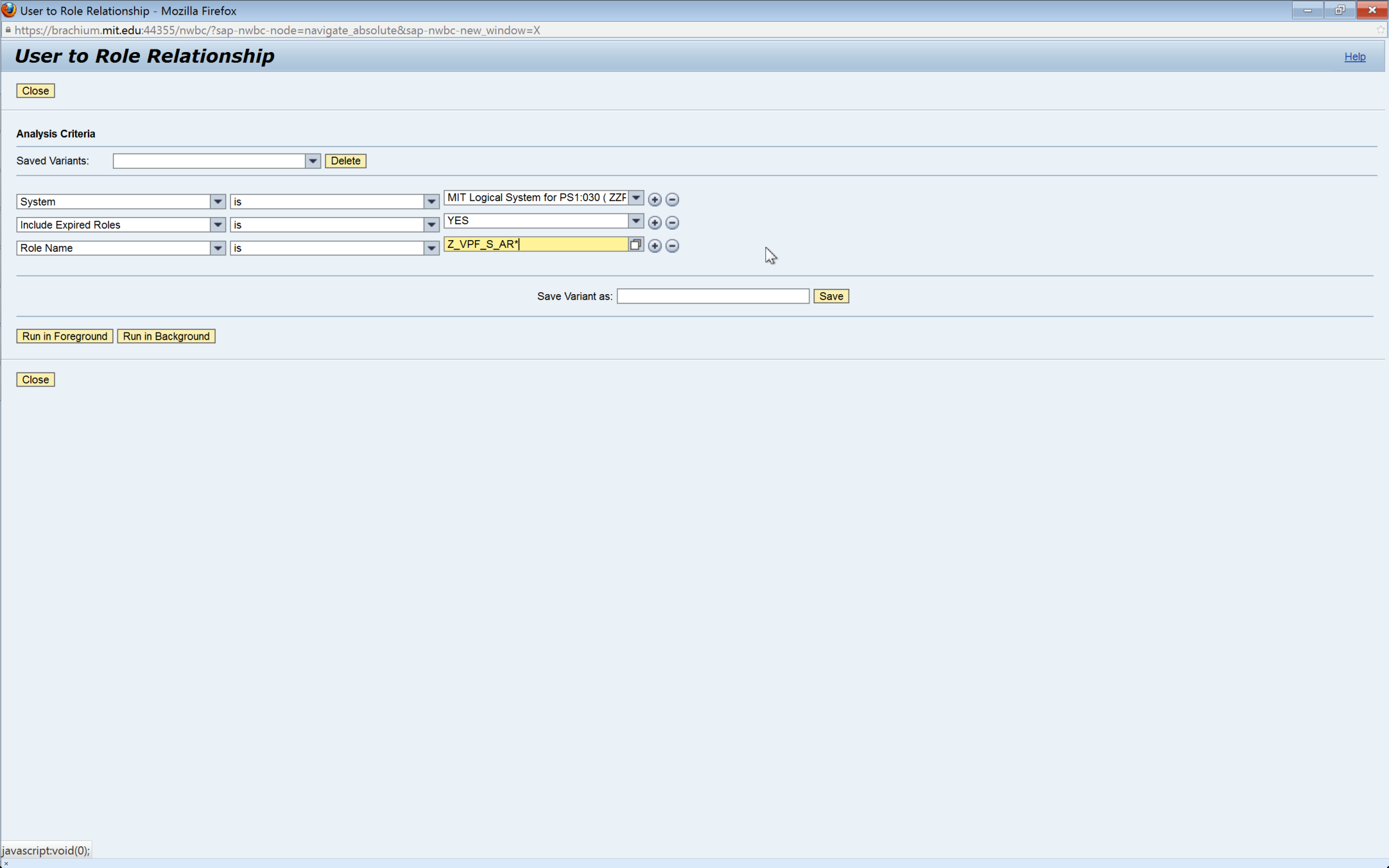 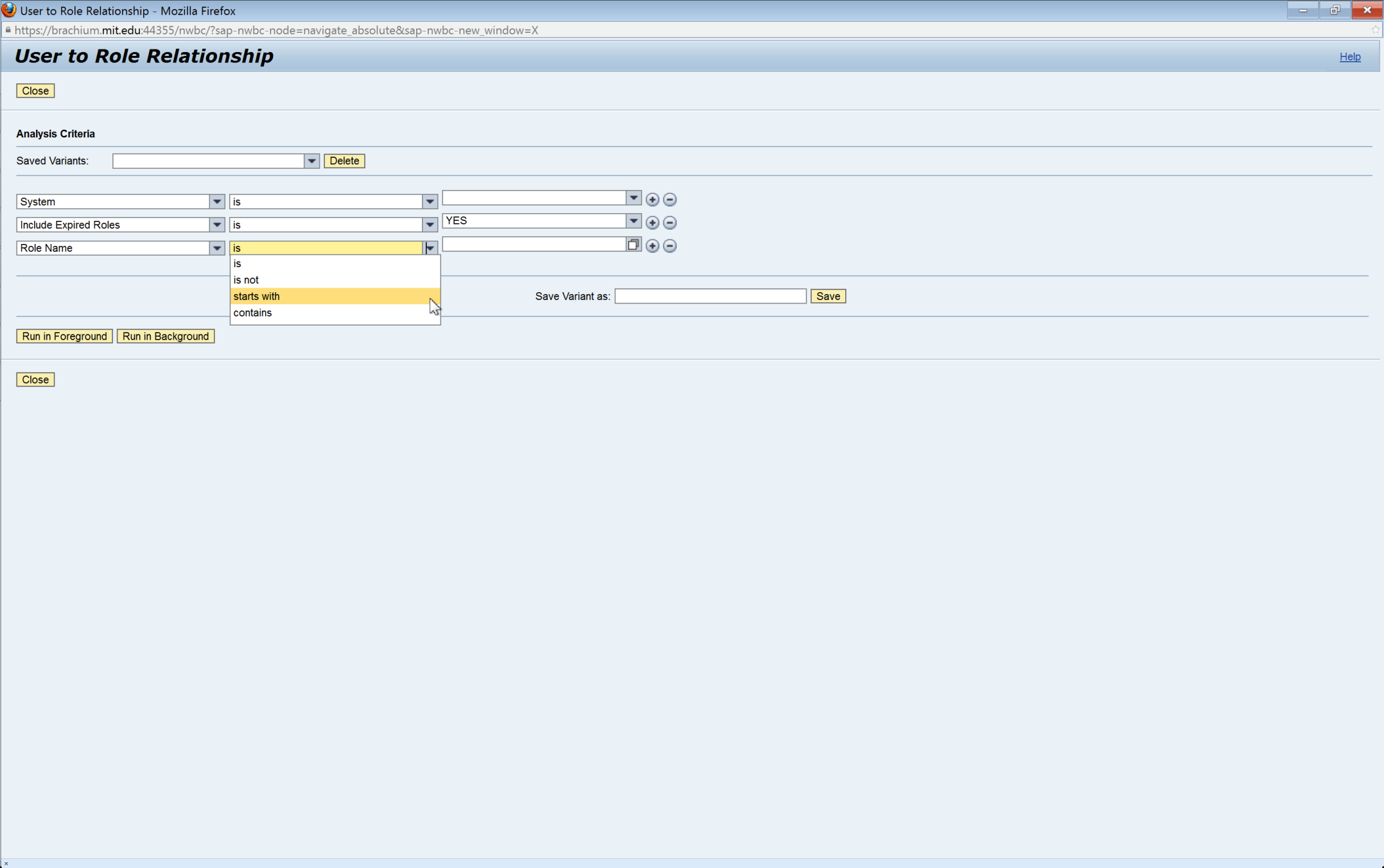 5C-2Run the report in the foreground. If the report is expected to yield a large amount of data, execute the report by running a background job. See the ‘Execute a Background Job’ reference document (R5) for further information.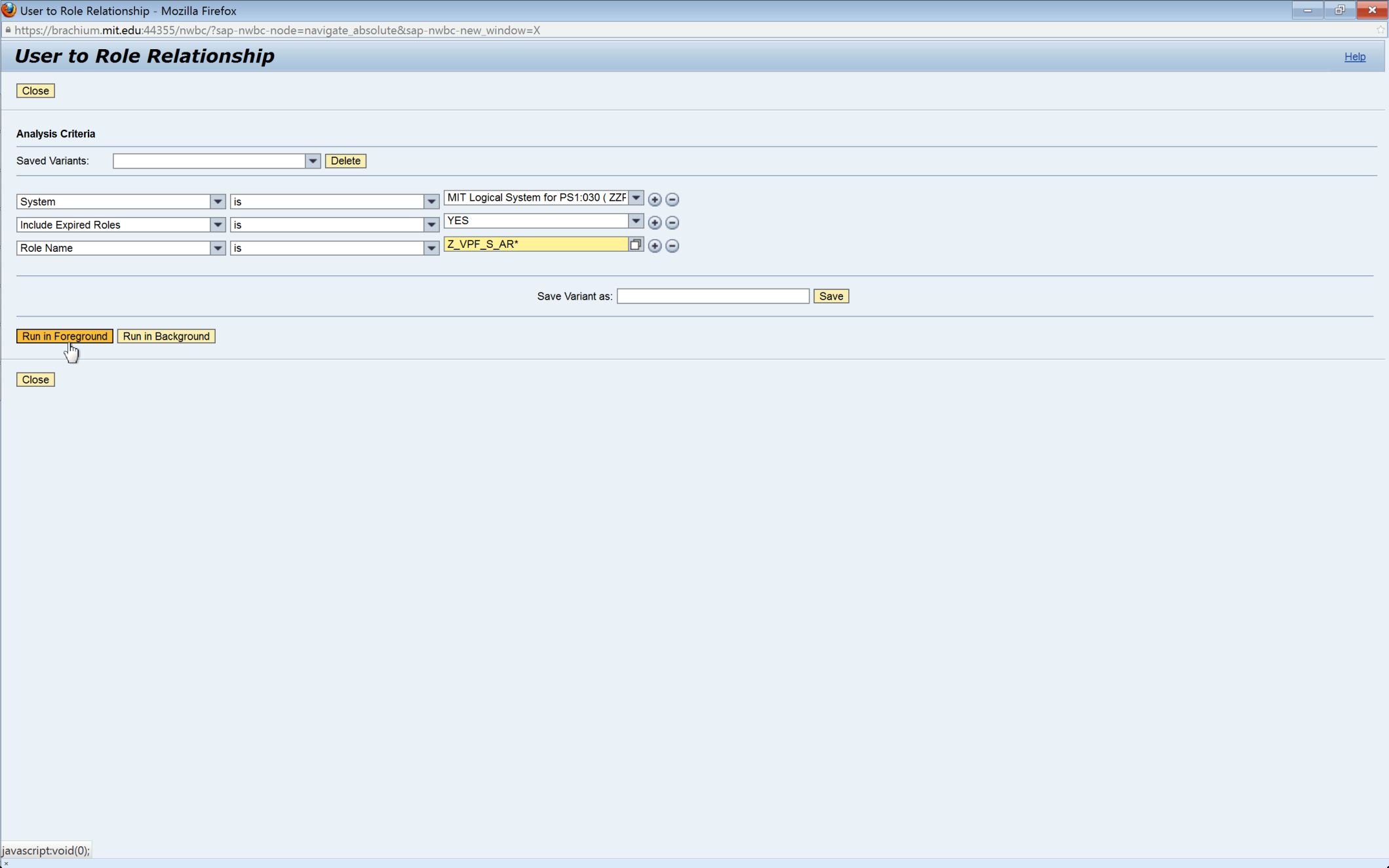 5C-3Analyze the data. This data can also be exported. See the ‘Export Data from GRC’ reference document (R8) for further information.Role Name: SAP role nameRole Description: Business name for SAP roleProfile Name: Name of SAP profile associated with SAP role (technical information)User: User ID of the user with access to the roleFull Name: User name of user with access to roleValid From: Date on which assignment of the role to the user beginsValid To: Date on which assignment of the role to the user endsSystem: The system in which the role is assigned to the user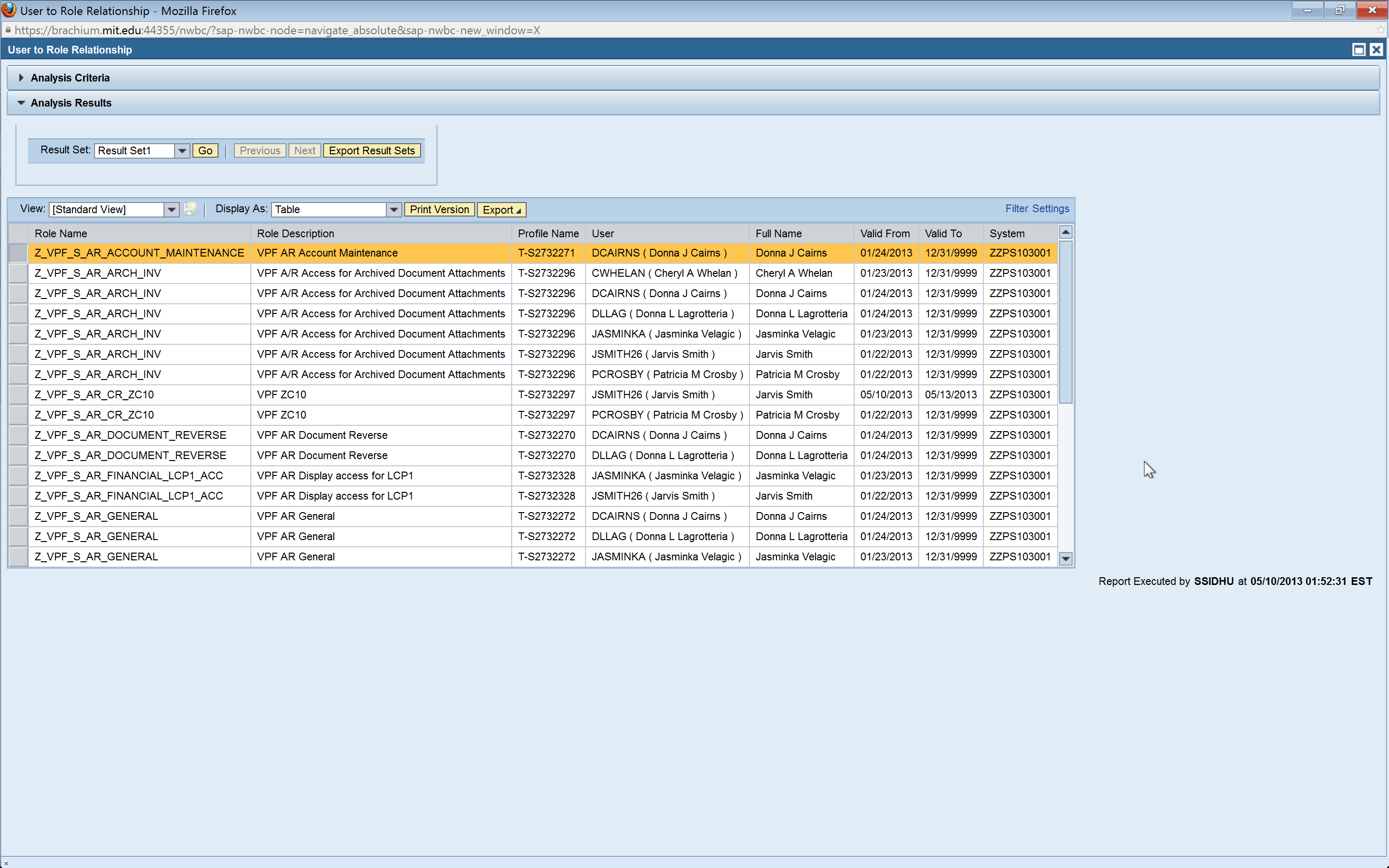 5C-4Sorting on role by clicking on the ‘Role Name’ column header will show the users grouped by role.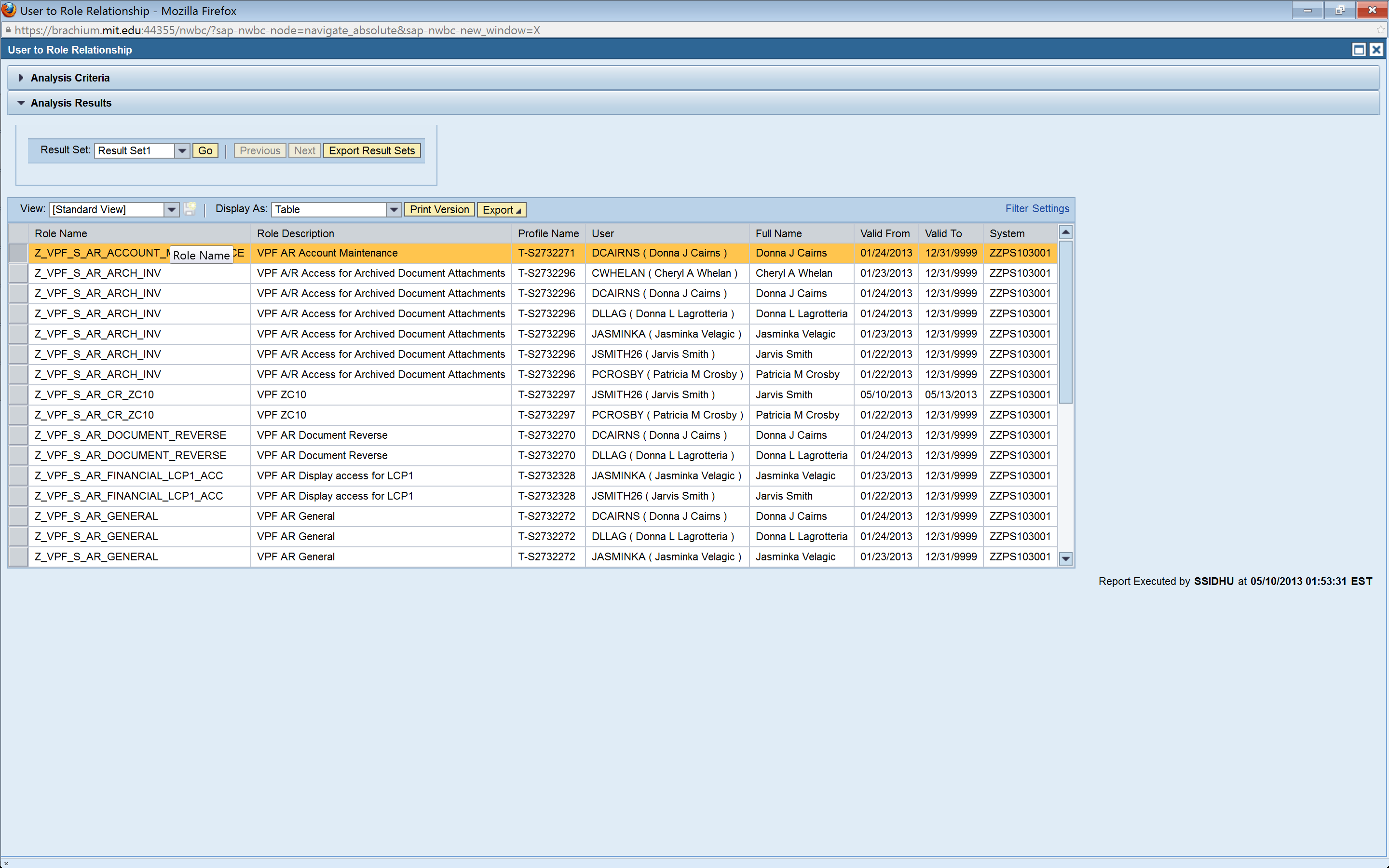 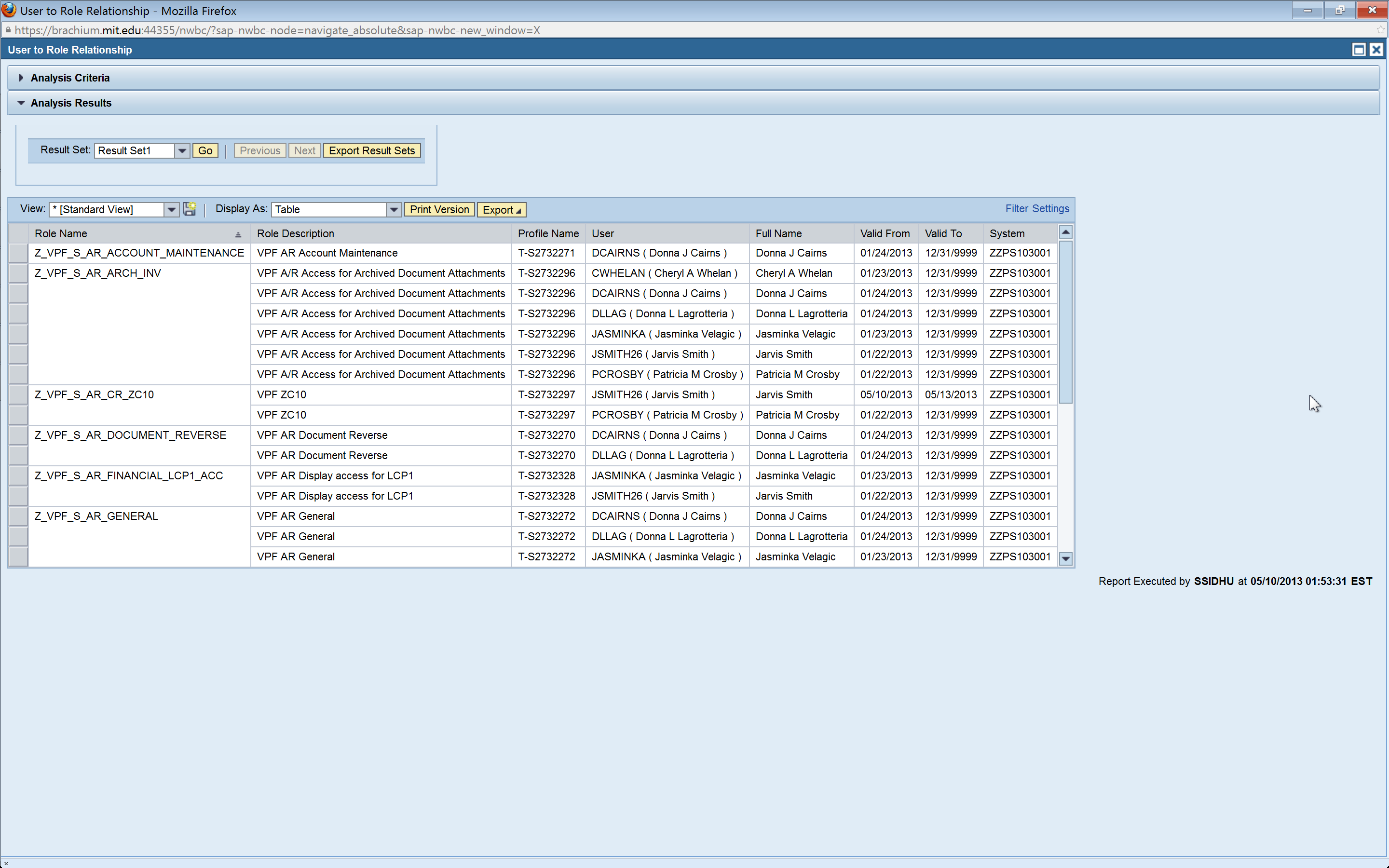 5C-5Sorting on user by clicking on the ‘User’ column header will show the roles grouped by user.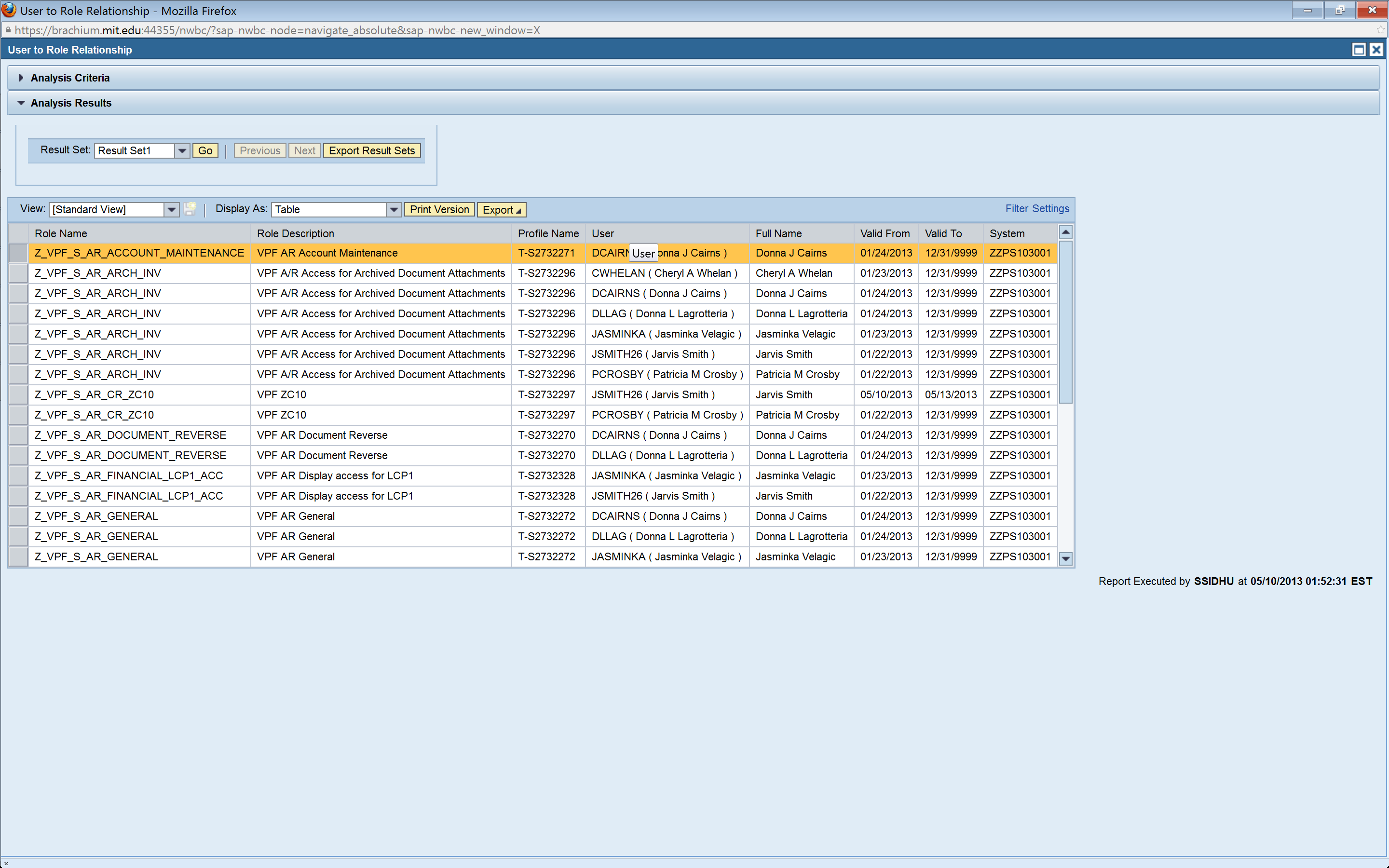 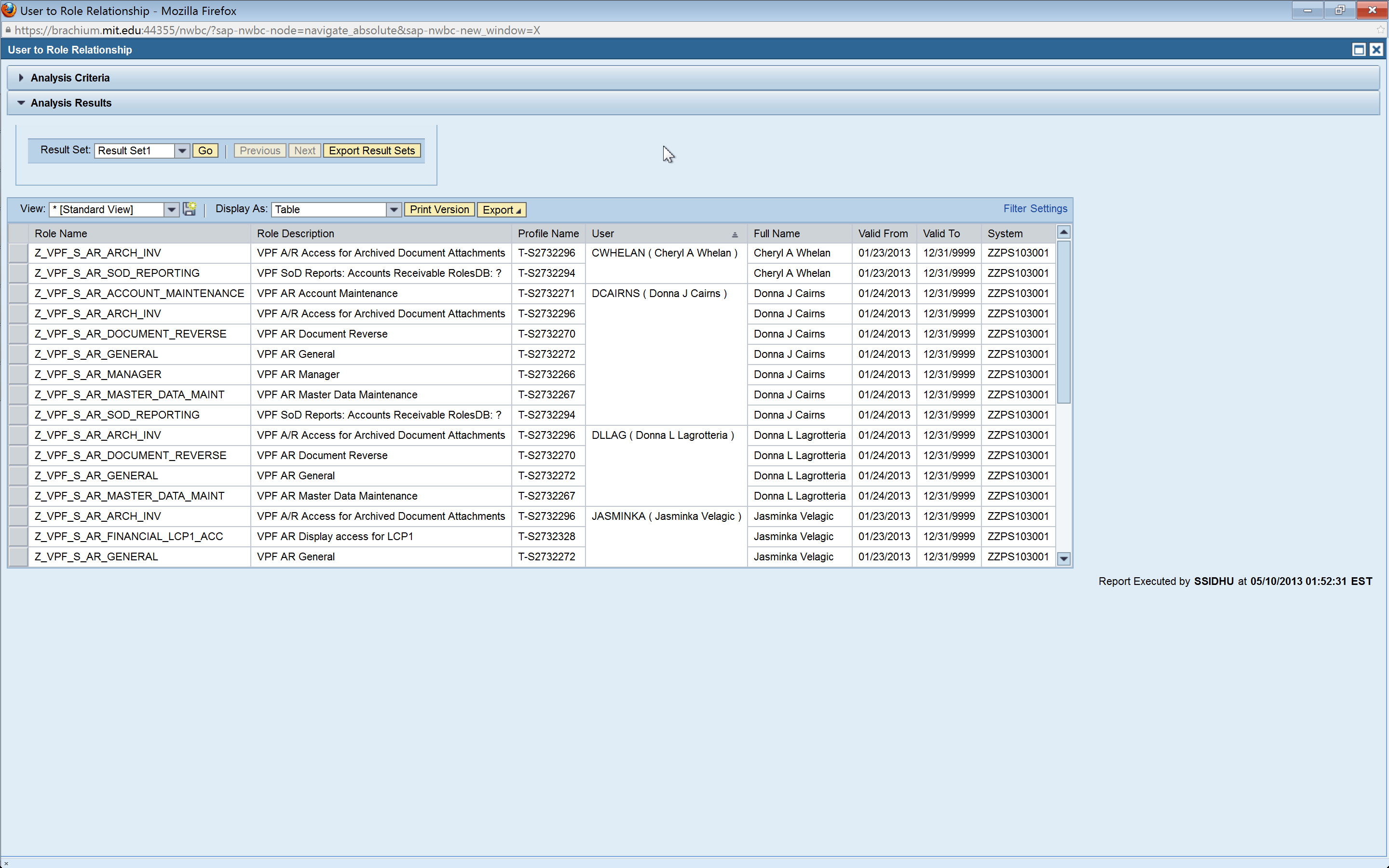 